  Alphabet Activities  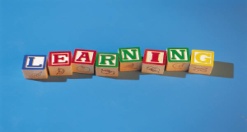 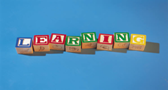 Look for the Letter:  Write and display a paper with a letter on it (begin with the letters in your child’s name).  Have your child look for that letter throughout the day.  You can look on food labels, street signs, and books.  Find it everywhere!!ABC Games:Tic-Tac-Letters:  Play tic-tac-toe using letters than X and OAlphabet concentration: Children find matching letters.  Introduce 4-5 letters at a time.Name Bingo: Have your child write his or her name on a piece of paper with a marker (or you can write their name for them). Show the alphabet flash cards one at a time.  When a letter comes up that is in the child's name, the child crosses it out using his marker.  When all the letters are crossed out, he or she wins!  Play dough letters:  Help your child form the letters in their name out of play dough.  When using the play dough discuss the names of the letters. You can also put gel or sand in plastic baggies.  Make sure they are securely sealed and have the students draw different letters on the baggies.Alphabet book:  Have your child create their own alphabet book.  Look through magazines, food labels, or newspaper ads and cut out the letters and glue in the alphabet book.Letter Cookies:   Give your child a rice cake and help them spread on tablespoon of cream cheese or peanut butter on it.Let them choose what letter they want to form and a topping to “write” it (for example, blueberries, cereal, raisins, thin pretzel sticks).  Have them practice saying the letter name and the sound, before eating it.Name Sort: Give you child letter cards with letters from their name on them.  Have them use their name card to put their letters in order to spell their name.  Have your child say the name of the letters.Give you child construction paper squares.  Have them write each letter of their name on an individual square.  Have them be creative and make a design, gluing their letters on a separate piece of paper.  Ask them to name the letters they glued down.   Actividades con el Alfabeto  Buscando la letra:  Escriba y muestre en un papel con una letra ( la letra con la que comienza el nombre de su niño/a).  Haga que su hijo busque la letra durante todo el día. Usted puede buscar en las etiquetas de comida, señales de tránsito, y libros.  ¡Busquelas donde sea!!Juegos  ABC:Letras Tic-Tac:  Juegue tic-tac-toe usando letras en vez de X y Oconcentración del Alfabeto: Los niños buscan las letras que sean igual ó el par.  Muestre de  4-5 letras al mismo tiempo.Juego de Bingo ( nombre): Haga que su niño/a escriba su nombre en un papel con un marcador ( ó usted puede escribir su nombre por ellos). Muestre las tarjetas de memoria de alfabeto, una tarjeta  a la vez. Cuando usted muestre una tarjeta que sea una letra del nombre de su niño, indíquele a su niño que marque una X en la letra de su nombre, usando el marcador. Cuando ya haya marcado  todas las letras de su nombre,  es cuando su niño/a gana!  Juego de letras de masa:  Ayude a su niño/a a formar las letras de su nombre usando plastilina.  Cuando esté utilizando la plastilina con su hijo,  comente acerca de las letras. Usted también puede poner gel ó arena en bolsitas de plástico. Asegúrese de que dichas bolsas estén bien selladas y permita que el niño/a dibuje diferentes letras en las bolsas.Libro del Alfabeto:  Permita que su niño/a haga su propio libro de alfabeto.  Busque en las revistas, etiquetas de comida, ó anuncios de periódicos y corte las letras y peguelas en el libro del alfabeto.Letras de Galletas:  Dele a su niño un pastel de arroz y ayudelo/a a  embarrar con una cuchara de queso crema ó  mantequilla de maní.Permítale escoger la letra que él ó ella quiera formar y  un relleno de “ escribe” algo ( por ejemplo, arándanos, cereal, pasas, palitos finos de pretzel ).  Haga que practique diciendo el nombre de la letra y el sonido antes de comerse el pastel de arroz.Ordenando el nombre: Proporcione a su niño/a tarjetas de letras, que sean las letras de su nombre.  Permita que use su tarjeta de nombre para poner las letras en orden, de acuerdo a su nombre.  Haga que su niño diga el nombre de las letras.Proporcione a su niño/a papel de costrucción en cuadros. Haga que escriba individualmente en cada cuadrado cada letra de su nombre.  Permita que sea creativo y haga un diseño,  pegando sus letras en una pieza de papel. Pregúntele el nombre de las letras que él/ella ha pegado.